Тема № 17 "Одежда"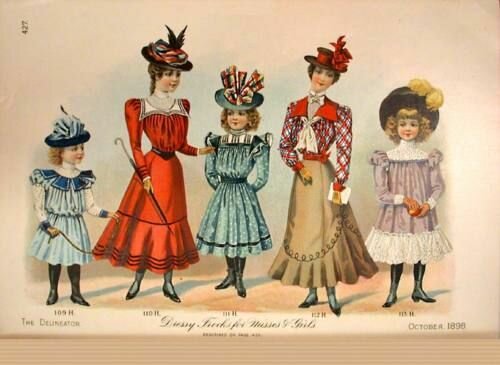 фото с сайта twitter.comЗдравствуйте, дорогие родители!Данный материал поможет Вам организовать домашнюю работу по развитию речи ребёнка 5-7 лет. В течение недели можно играть со своим ребёнком в разные игры по теме "Одежда", вместе рассматривать картинки с изображением предметов одежды, совершенствовать грамматический строй и связную речь.Желательно, чтобы ребёнок в ходе Вашей с ним работы, усвоил как можно больше существительных, прилагательных и глаголов, запомнил, что такое "одежда".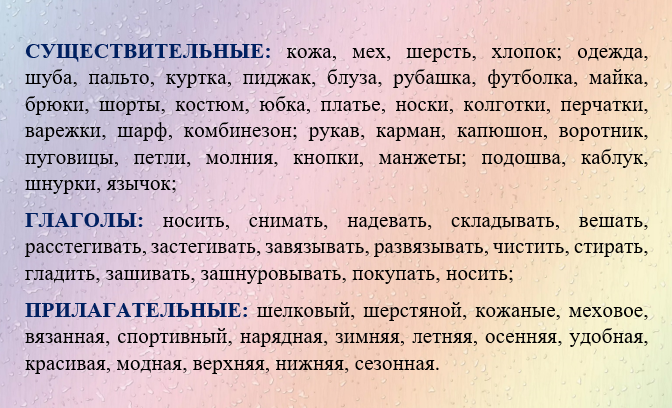 💠 Закрепить обобщающее понятие "ОДЕЖДА". Рассмотри картинку, назови все предметы, которые на ней изображены. Назови предметы одним словом? (Ребенок: "Это одежда").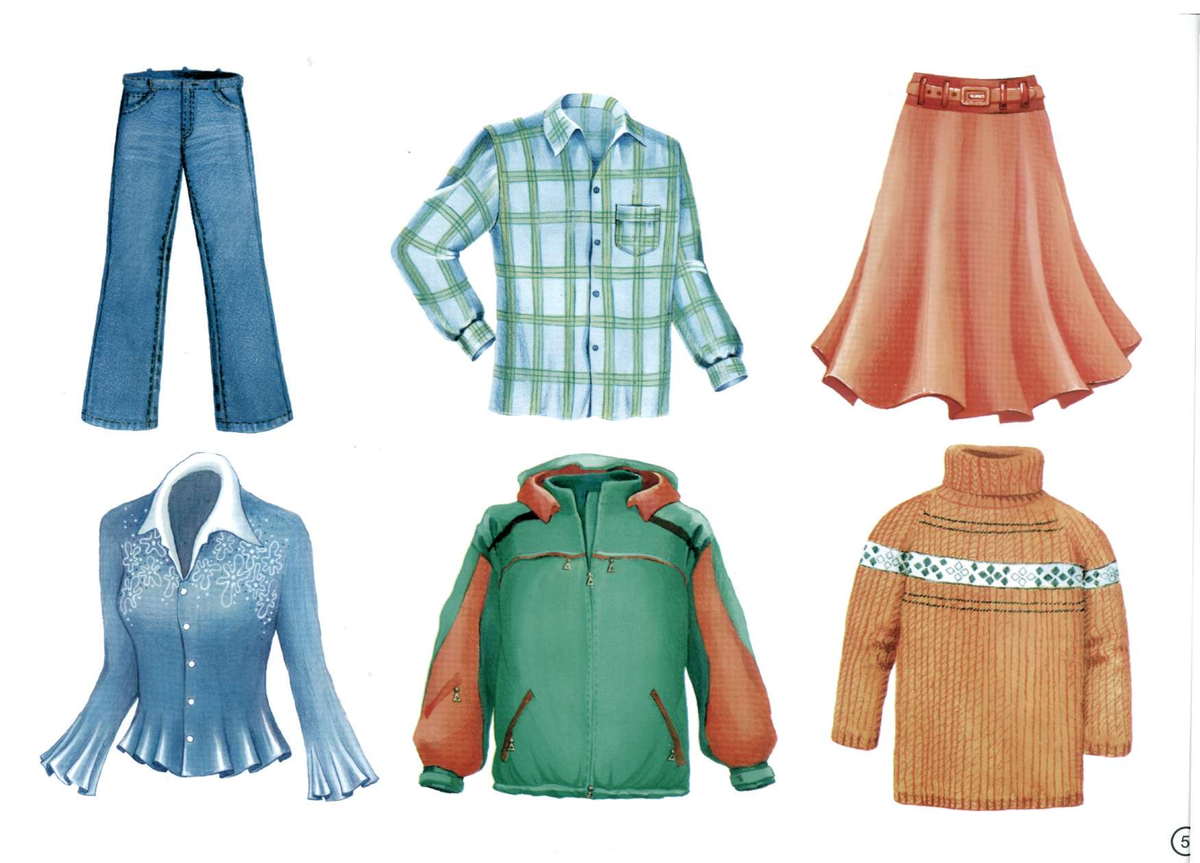 картинка с сайта infourok.ru💠 "Какая бывает одежда?"Одежда бывает... спортивная, домашняя, летняя, зимняя, школьная, детская, женская, мужская, праздничная, рабочая...Посмотри на картинку и скажи, какая это одежда?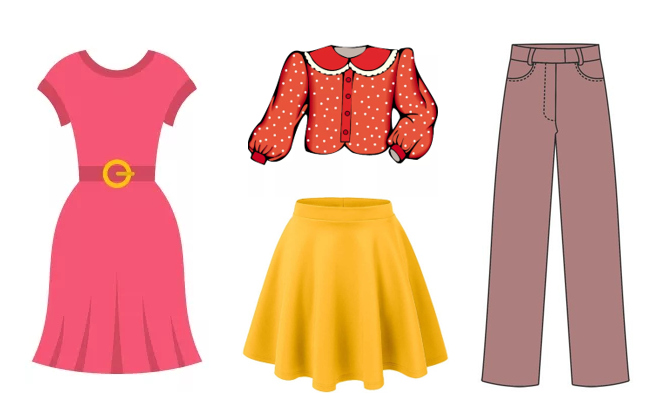 ЭТО ЖЕНСКАЯ ОДЕЖДА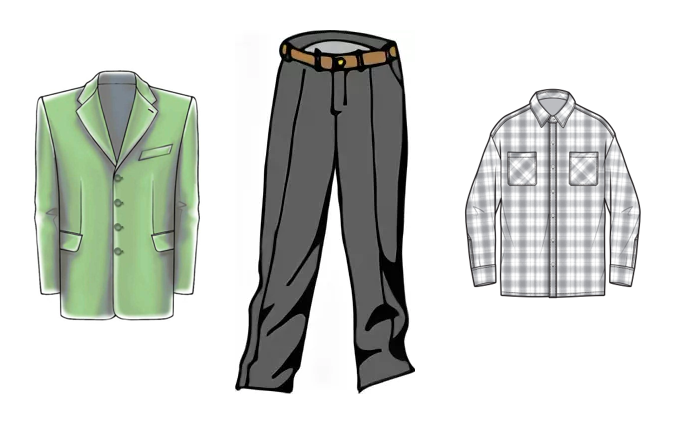 ЭТО МУЖСКАЯ ОДЕЖДА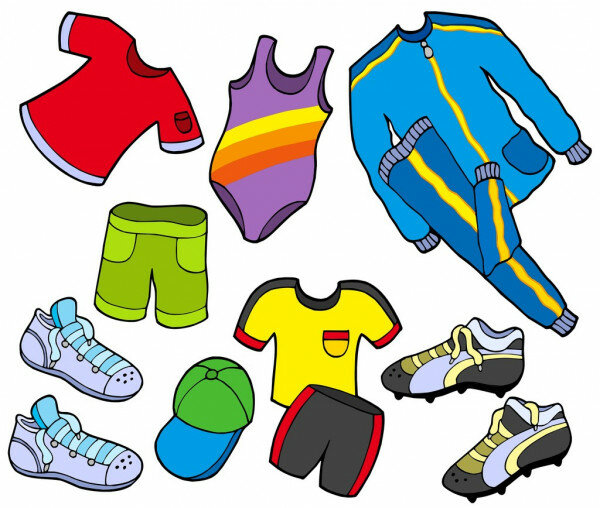 ЭТО СПОРТИВНАЯ ОДЕЖДА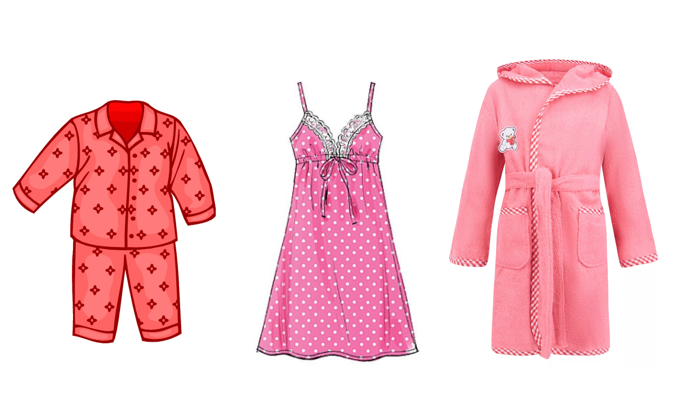 ЭТО ДОМАШНЯЯ ОДЕЖДА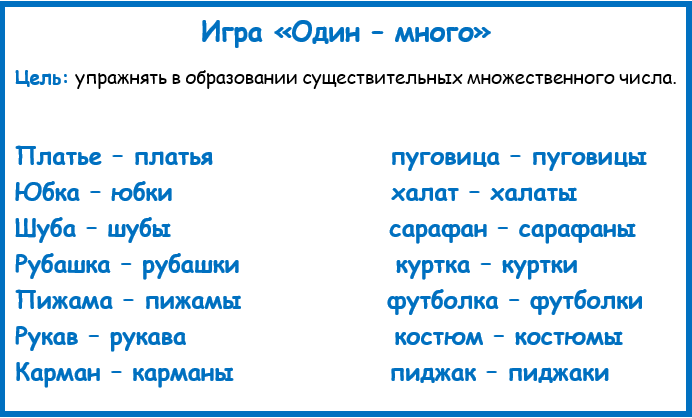 💠 Расскажите ребёнку о том, где и кто шьёт одежду."Одежду шьют на швейной фабрике. Шьёт одежду - швея".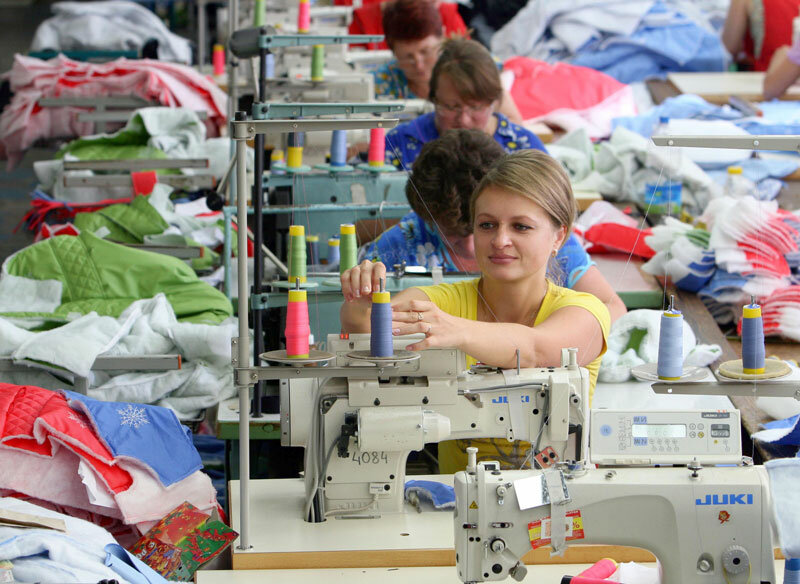 фото с сайта 2kumushki.ru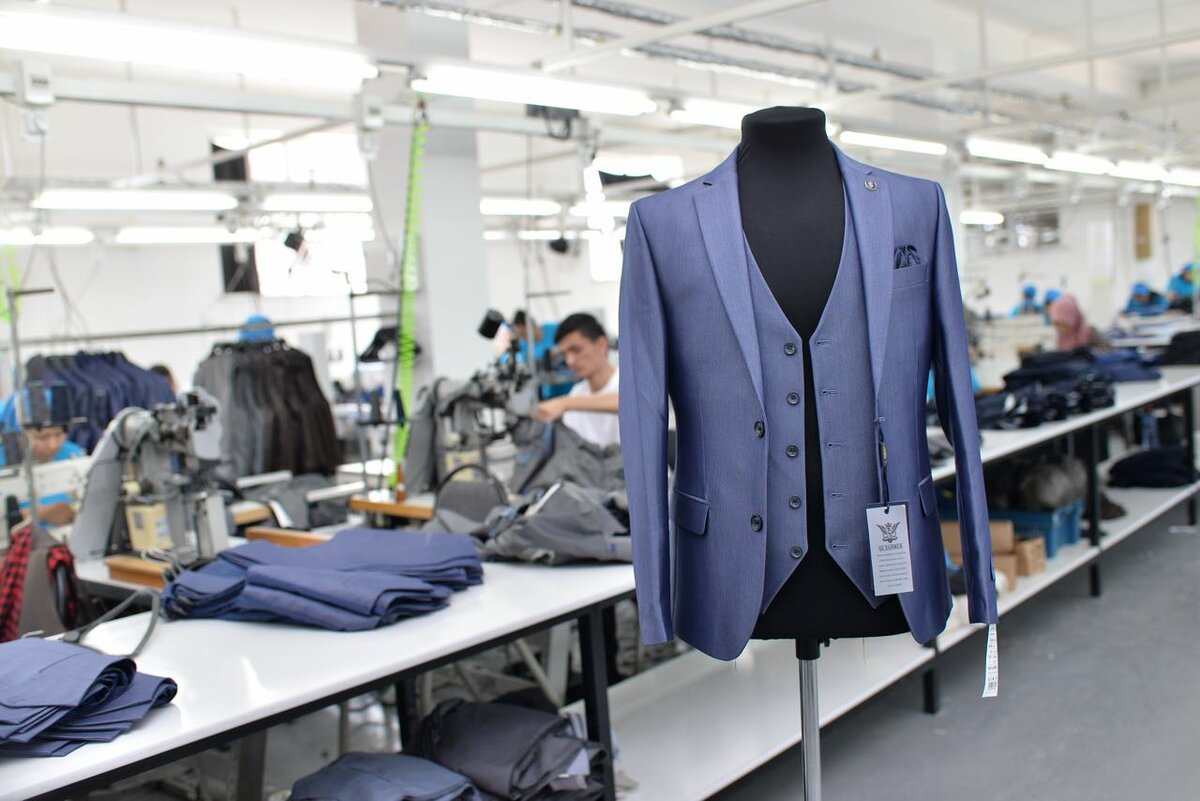 фото с сайта damu.kz💠 Рассмотри картинку. Назови всё, что на ней изображено. Что понадобится швее для работы?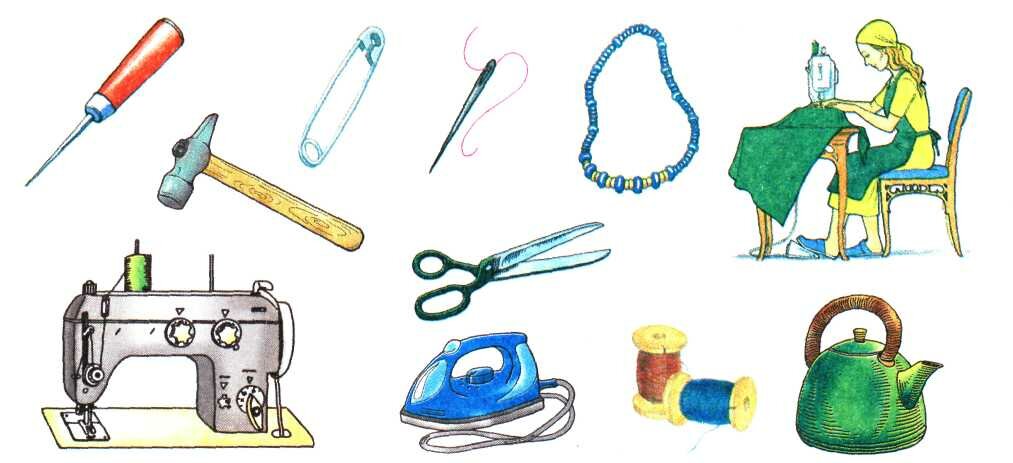 задание с сайта studfile.net💠 Где можно купить одежду? ("Одежду можно купить в магазине одежды"). Есть магазины детской одежды, спортивной одежды, мужской одежды, женской одежды.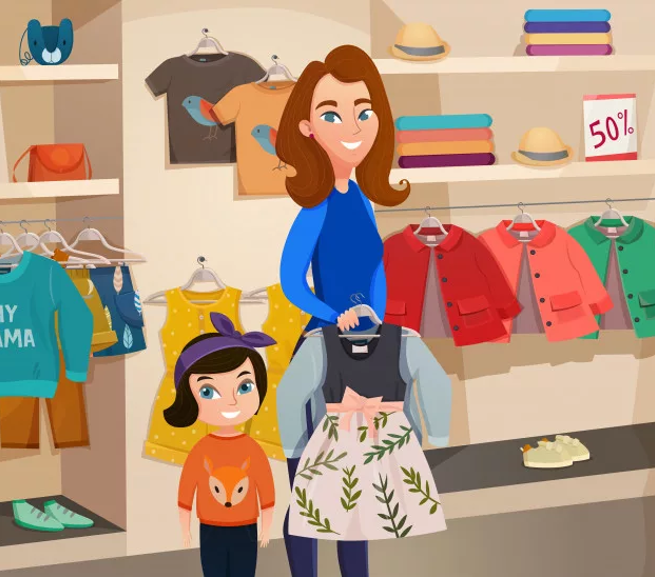 картинка с сайта ru.freepik.com💠 Закрепить с ребёнком названия деталей одежды, рассматривая картинки (настоящую одежду).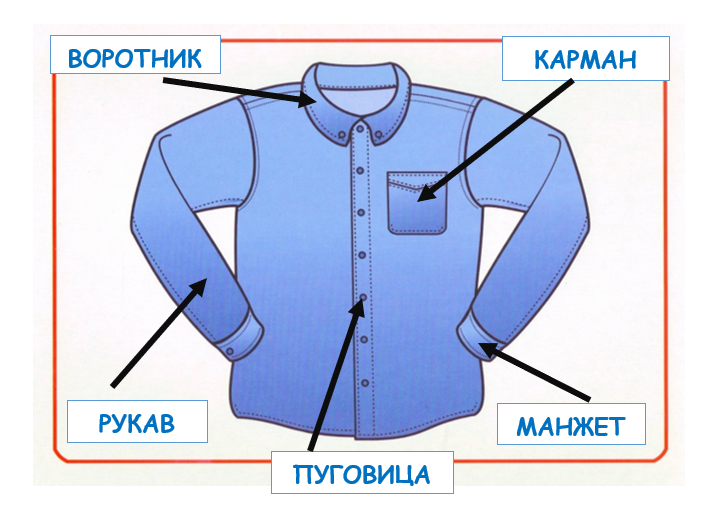 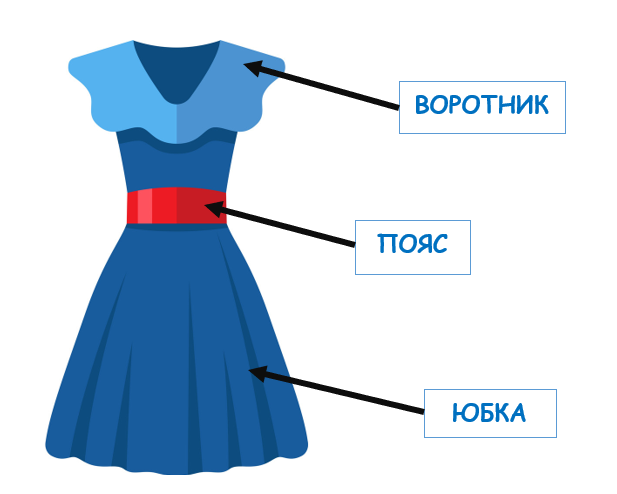 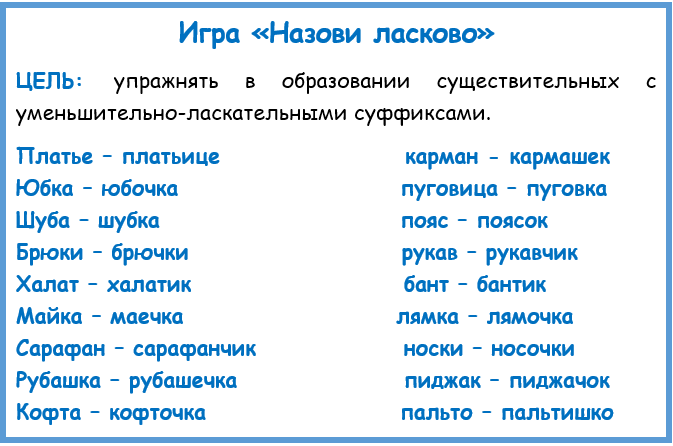 💠 Разучив стихотворение "Рубашка", ребёнок запомнит названия её частей!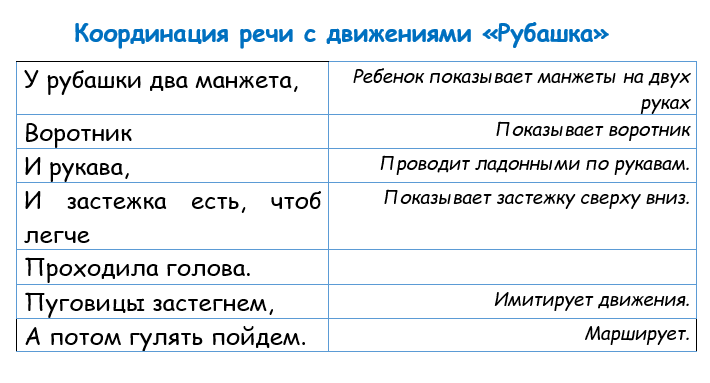 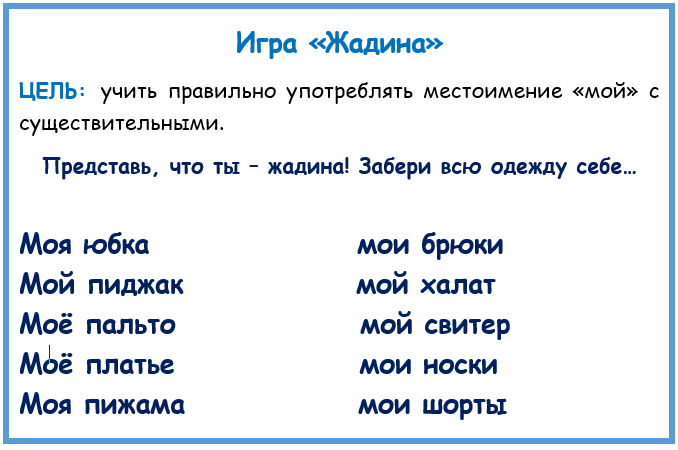 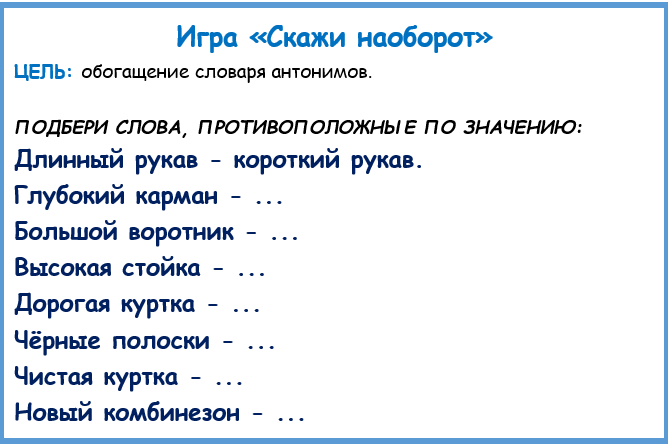 💠 Учим ребёнка с ранних лет правильно употреблять глаголы "НАДЕТЬ" и "ОДЕТЬ"!!!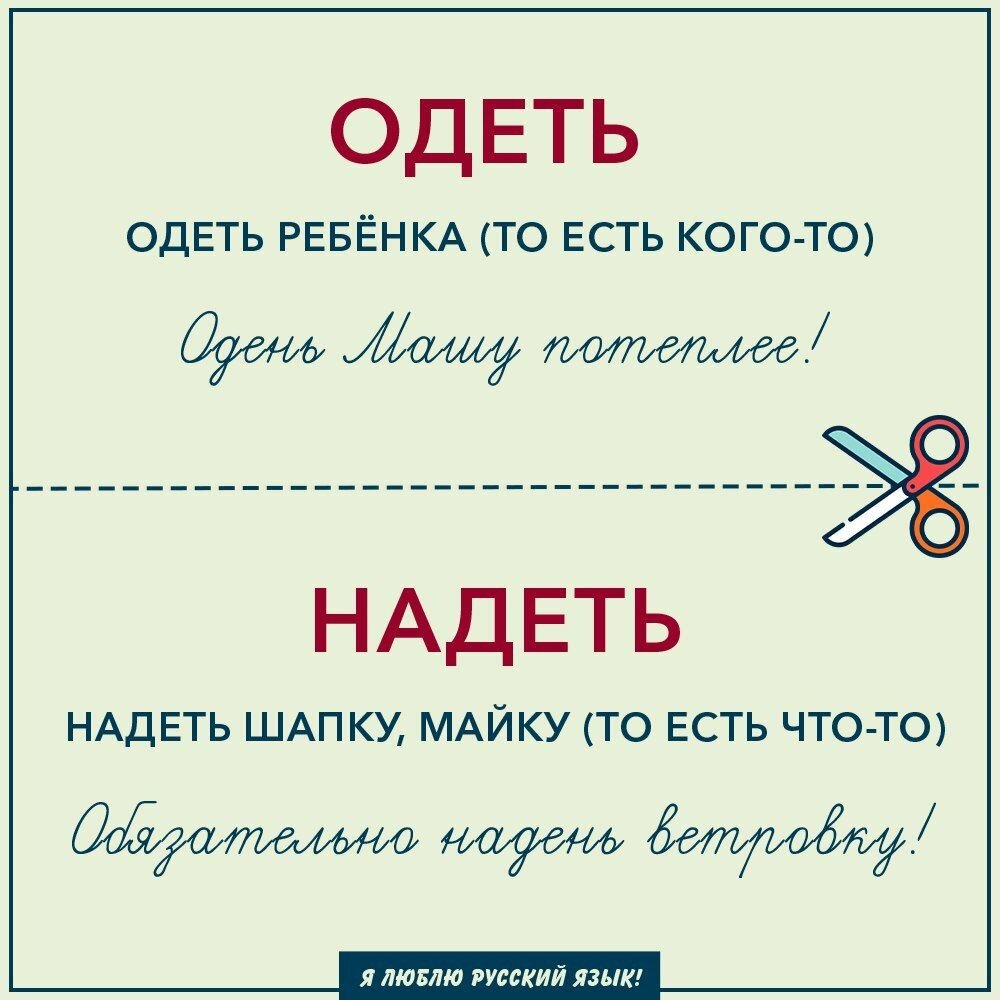 enjoyrussian.com💠 Для лучшего запоминания глаголов "одеть" и "надеть" можно разучить стишок:«На дворе холодный день,Ты пальто своё ... (надень),Также брата-малыша потеплее ты... (одень)».«Чтоб гулять и не замёрзнуть, надо шапку... (надевать),Куклу надо... (одевать), майку ж надо ... (надевать).Это твердо надо знать».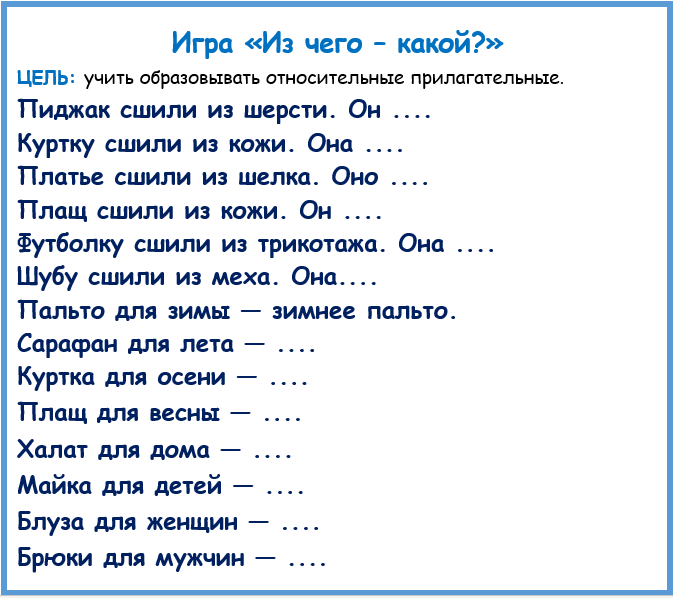 💠 Игра "Посчитай предмет"ЦЕЛЬ: упражнять в согласовании числительных с существительными.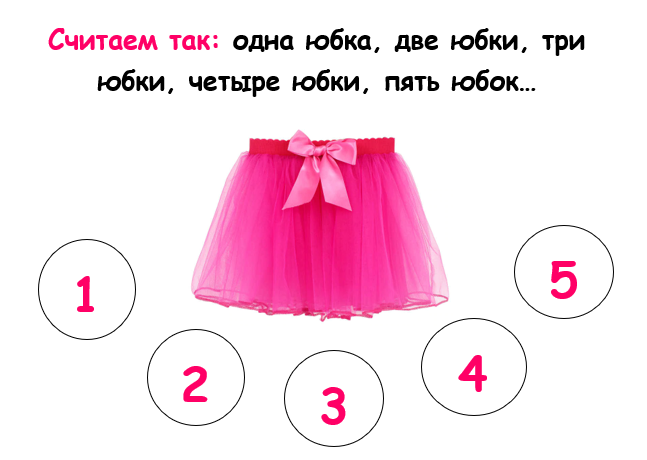 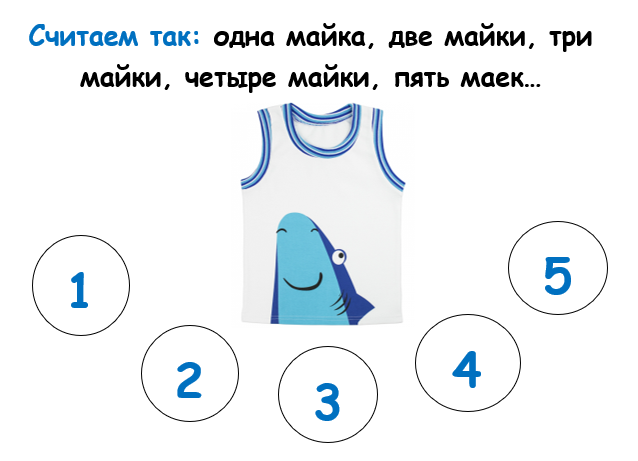 💠 Составить описательный рассказ о любом предмете одежды по мнемотаблице: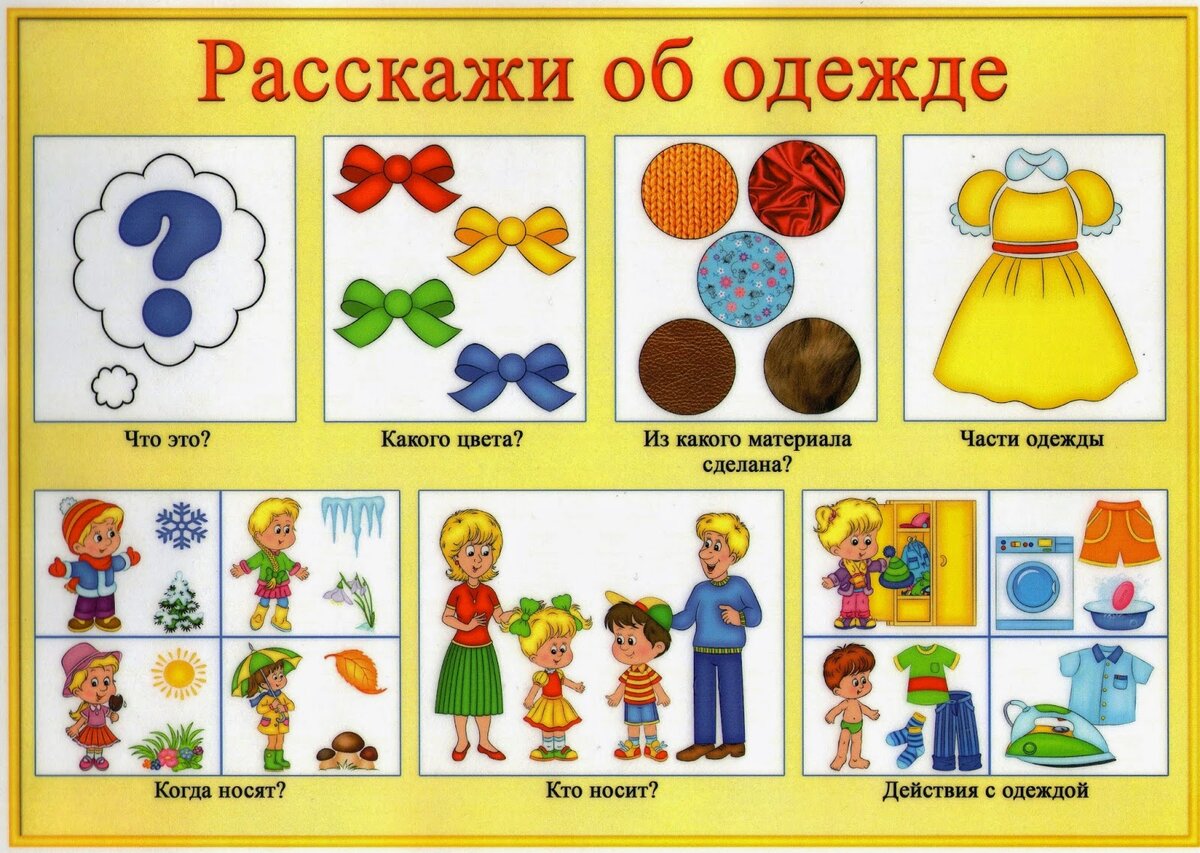 задание с сайта Pinterest💠 Найди тень предметов одежды, назови, что изображено на картинках.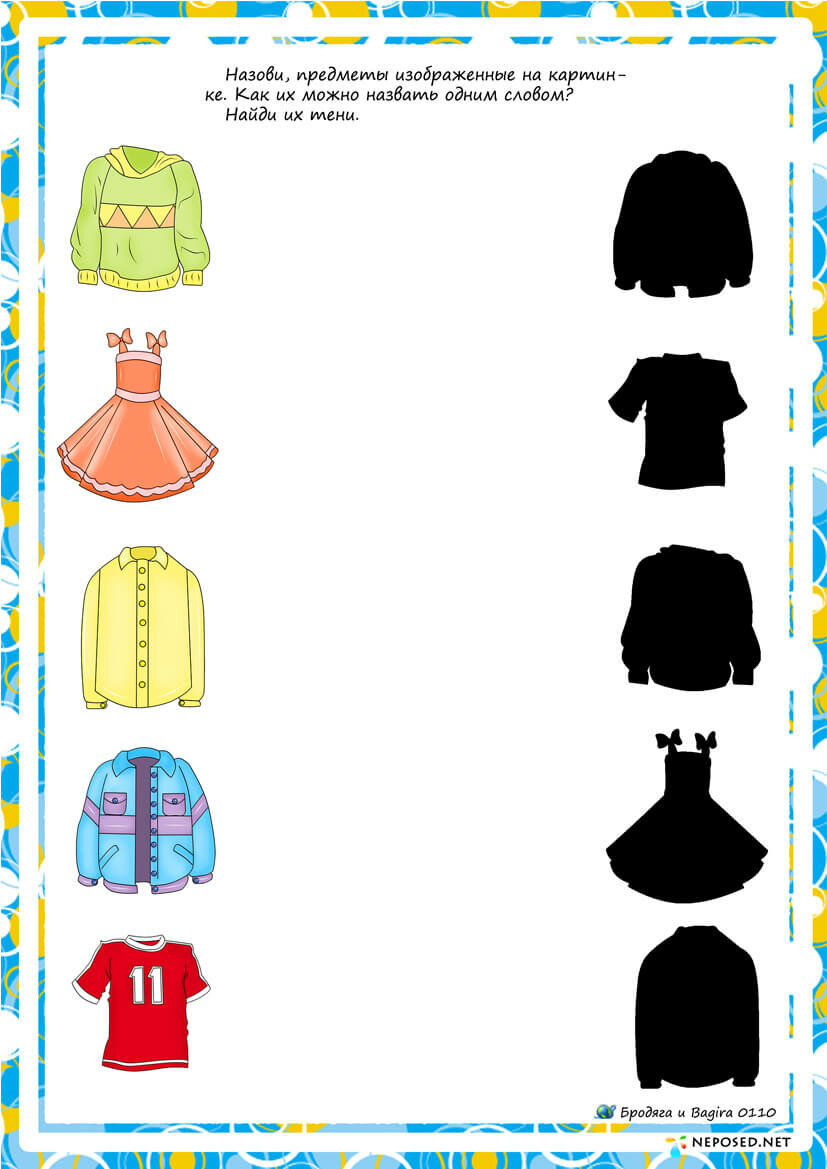 задание с сайта neposed.net💠 Загадать загадки по теме: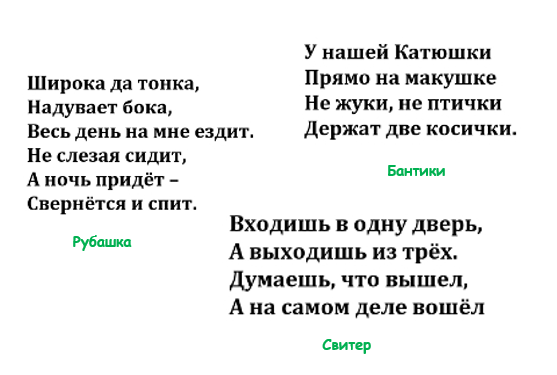 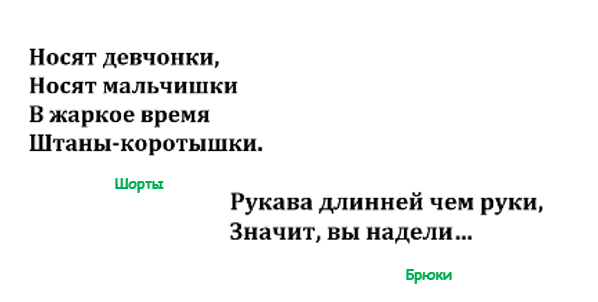 